PERAN YAYASAN DALAM PENGEMBANGAN PENDIDIKAN FORMAL DI YAYASAN PONDOK PESANTREN AL-AMIEN REJOMULYO KOTA KEDIRISKRIPSIOlehAZZAH AZIZAHNPM. 18.01.0.9055NIRM. 2018.4.008.0101.1.006282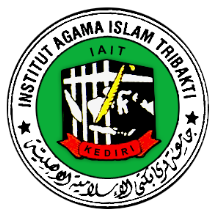 INSTITUT AGAMA ISLAM TRIBAKTI (IAIT) KEDIRITARBIYAHPROGRAM STUDI PENDIDIKAN AGAMA ISLAMJULI 2022PERAN YAYASAN DALAM PENGEMBANGAN PENDIDIKAN FORMAL DI YAYASAN  PONDOK PESANTREN AL-AMIEN REJOMULYO KOTA KEDIRISKRIPSIDiajukan kepadaInstitut Agama Islam Tribakti (IAIT) KediriUntuk memenuhi salah satu persyaratan dalam menyelesaikan program Sarjana Pendidikan Agama IslamOlehAZZAH AZIZAHNPM. 18.01.0.9055NIRM. 2018.4.008.0101.1.006282INSTITUT AGAMA ISLAM TRIBAKTI (IAIT) KEDIRIFAKULTAS TARBIYAHPROGRAM STUDI PENDIDIKAN AGAMA ISLAMJULI 2022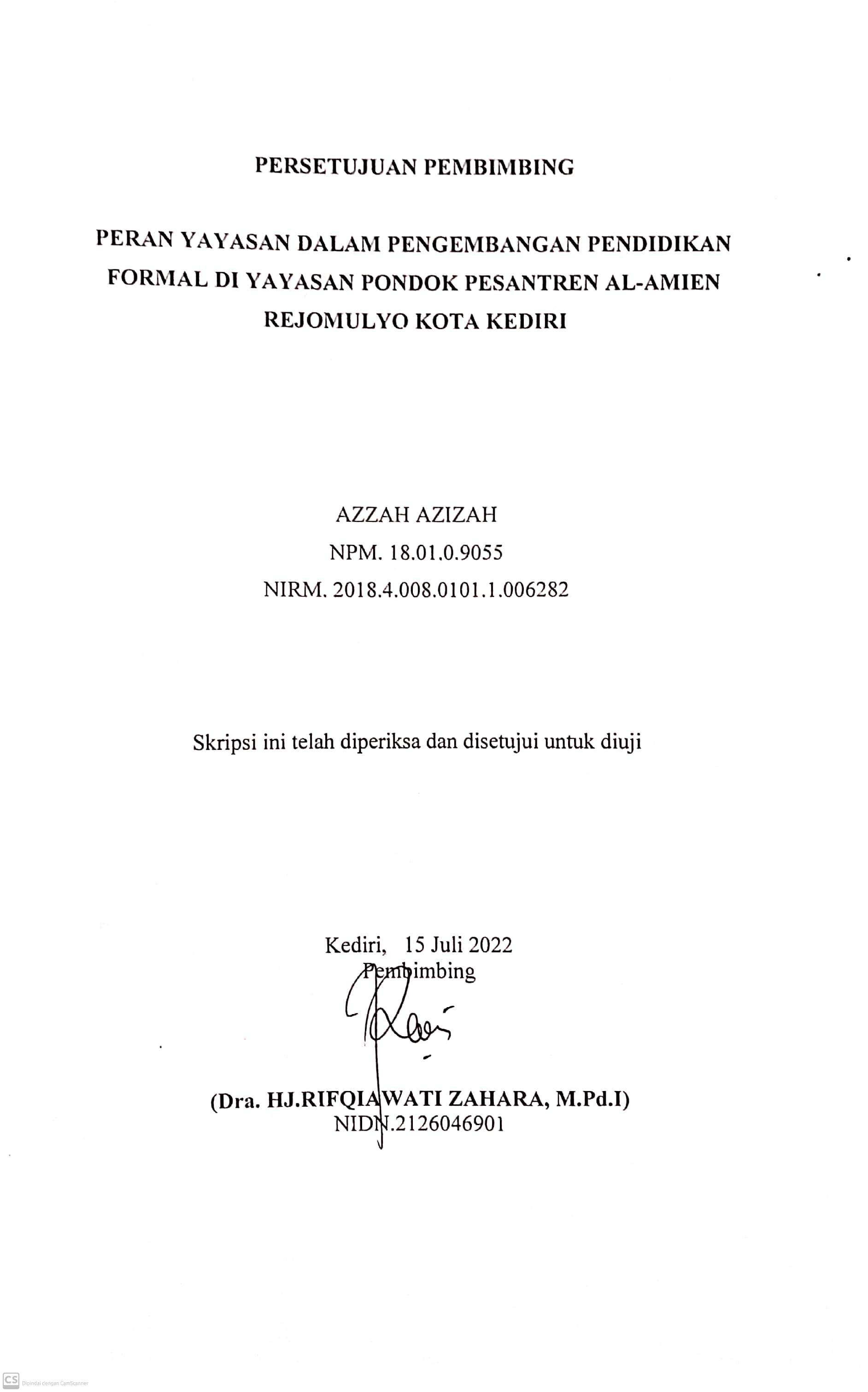 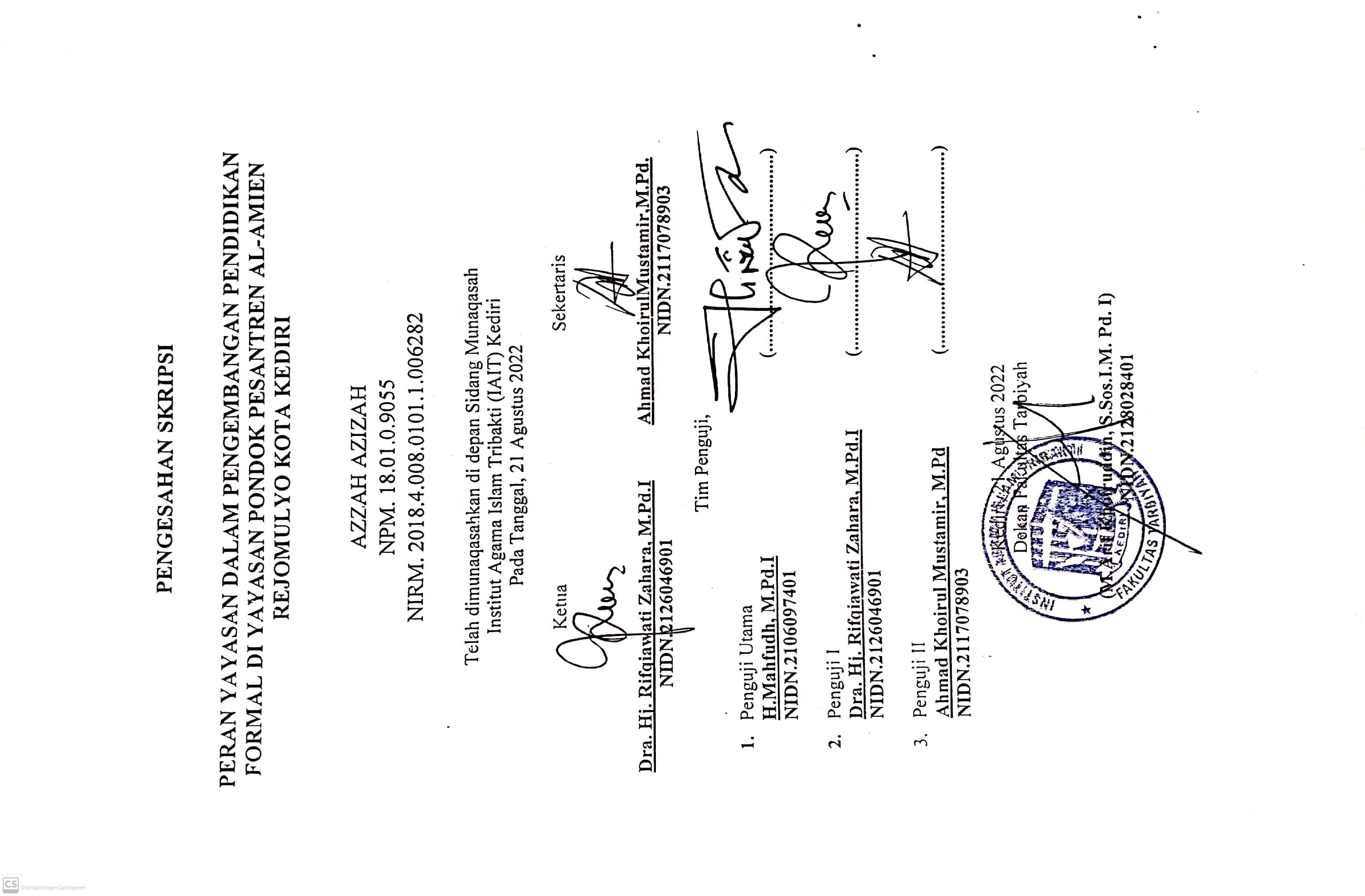 MOTTOكَلِمَةٌ مِنَ الْخَيْرِ يَسْمَعُهَا الْمُؤْمِنُ فَيُعَلِّمُهَا وَ يَعْمَلُ بِهَا خَيْرٌ لَهُ مِنْ عِبَادَةِ سَنَةٍ“Seuntai kalimat bijak yang didengar seorang Mukmin, lalu diamalkan dan diajarkan kepada sesama, jauh lebih baik nilainya daripada ibadah (sunah) yang dilakukan selama satu tahun penuh.”*Imam al-Ghazali, terjemah ihya 'Ulumiddin jilid 1: ilmu dan keyakinan, (Jakarta: Republika Penerbit), h. 28PERSEMBAHANBismillahirrahmanirrahimDalam suatu perjuangan yang dilihat bukan hanya sebuah hasil namun sebuah proses yang amat sangat panjang, kata terimakasih pun tak cukup jika di bandingkan dengan perjuangan kalian, karna dukungan penuh dan do’a yang selalu kalian panjatkan, sehingga saya bisa menyelesaikan skripsi ini, maka dengan karya yang sangat sederhana ini saya persembahkan untuk ibundaku dan  ayahandaku yang selalu berjuang untuk keluarga. Kepada ketiga adikku yang selalu memberikan semangat untuk selalu berjuang dalam menyususn skripsi ini.Kepada Abah KH.Imam Yahya Malik dan Ibu Nyai HJ. Jauharotus Shofiyah beserta keluarga ndalem Pondok Pesantren Al-Ma’ruf Bandar Lor Kota Kediri, yang selalu diharapkan keridhoan, dan  barokahnya, spaya kelak ilmu yang penulis dapatkan, dapat bermanfaat dunia dan akhirat.Kepada teman seperjuanganku Farkhati JS dan Lutfiana Dwi Safitri yang selalu bekerjasama dalam tim dapur pondok sehingga dapat membagi waktu demi terlaksananya proses penyususnan skripsi ini. Kepada keluarga besar kamar Jabal Qubais yang senantiasa selalu memberikan dukungan dalam menyelesaikan skripsi ini.Kepada seluruh santriwati Pondok Pesantren Al-Ma’ruf yang telah memberi dukungan kepada penulis.Kepada keluarga besar Pondok Pesantren Al-Amien Ngasinan Kediri (Agus Ahmad Syakir, Bpk. Rochmad Affandi, Mba Nila Ainun Nadhiroh) yang telah memberi izin dan membantu penulis untuk melakukan penelitian terkait sekolah formal di Al-Amien Ngasinan.Kepada slamet mulyadi, yang selalu menemani penulis berproses dalam menyusun skripsi ini, meskipun kau benda mati (kendaraan roda dua) yang antik tapi pada hakikatnya kau hidup dan berwujud. KATA PENGANTARBismillahirohmanirohim	Alhamdulillah, segala puji syukur penulis panjatkan kepada Allah SWT atas limpahan Rahmat dan Hidayahnya sehingga penulis bisa menyelesaikan skripsi ini, Sholawat serta salam semoga tetap tercurah kepada junjungan kita Nabi Agung Muhammad SAW, semoga kelak kita mendapatkan syafaatnya kelak di yaumil qiyamah.. Aaamiin Yarobbal AlaminTak berenti mengucap syukur berkat rahmat dan bimbingan-Nya peneliti dapat menyelesaikan skirpsi dengan judul “Strategi Guru Pendidikan Agama Islam dalam Menjaga Kualitas Pembelajaran Pasca Pandemi di SMA Negeri 2 Kota Kediri”, sebagai salah satu syarat untuk menyelesaikan program Pendidikan Strata 1 Pendidikan Agama Islam, dengan niat dan tekad yang sungguh-sungguh penyusunan karya ilmiah ini data selesai tanpa kesulitan yang berarti.	Dengan selesainya skripsi ini, dengan penuh rasa hormat, penulis ingin menyampaikan ucapan terim kasih kepada:Bapak KH. Reza Ahmad Zahid, LC. Ma, selaku Rektor Institut Agama Islam Tribakti Lirboyo Kediri serta Pengasuh Pondok Pesantren Al-Mahrusiyah Lirboyo.Bapak Arif Khoiruddin, M. Pd.I selaku Dekan Fakultas TarbiyahIbu Tenika Illananing Tyas, M.Pd selaku Kaprodi PAIIbu araifqiawati Zahara, M.Pd.I selaku dosen pembimbing yang senantiasa mengarahkan, membimbing dan memberi dorongan dalam mewujudkan karya ini.Bapak/ Ibu dosen/ Karyawan IAIT Kediri yang telah berjasa memberikan bekal ilmu pengetahuan sehingga penulis berhasil menyelesaikan studi ini dengan sebaik-baiknya.Seluruh Dzuriyah, guru dan pengurus di pondok Pesantren Al-Amien Ngasinan Kota Kediri, terutama Agus Ahmad Syakir, Bapak Rachmad Affandi dan Mba Nila Ainun Nadhiroh. Akhirnya, penulis bersyukur dan mengharap ridho dan rahmat dari Allah Swt. Semoga karya ilmiah ini bermanfaat bagi siapa saja yang membacanya, khususnya bagi penulis sendiri. Aamiin...Kediri,     Juni 2022   Azzah Azizah DAFTAR ISIHALAMAN JUDUL		i	HALAMAN PERSETUJUAN		iiHALAMAN PENGESAHAN		iiiHALAMAN PERSEMBAHAN 		vHALAMAN MOTTO 		vKATA PENGANTAR		viiDAFTAR ISI 		ixDAFTAR GAMBAR 		xiLAMPIRAN-LAMPIRAN 		xiiABSTRAK		xiiiBAB I : PENDAHULUANKonteks Penelitian		1Fokus Penelitian 		5Tujuan Penelitian		5Kegunaan Hasil Penelitian		6Definisi Operasional		7Penelitian Terdahulu 		8Sistematika Penulisan 		12BAB II : KAJIAN PUSTAKAPeran Yayasan 		14Pengembangan Pendidikan l 		20BAB III : METODE PENELITIANPendekatan dan Jenis Penelitian		26Kehadiran Peneliti		26Lokasi Penelitian		27Sumber Data 		27Prosedur Pengumpulan Data 		28Teknik Analisis Data 		29Pengecekan Keabsahan Data 		31Tahap-tahap Penelitian 		32BAB IV : PAPARAN HASIL PENELITIAN DAN PEMBAHASANSetting Penelitian 		34Sejarah singkat pondok pesantren Al-Amien 		34Visi dan misi pondok pesantren Al-Amien		35Tujuan pondok pesantren Al-Amien		36Letak geografis 		37Sarana dan prasarana		38Latar belakang sekolah formal Al-Amien		41Paparan Data dan Temuan Penelitian 		45Peran Yayasan Dalam Pengembangan Pendidikan Formal di Pondok Pesantren Al-Amien Rejomulyo Kota Kediri  	45Strategi yayasan dalam mengatasi kendala 		49Pembahasan 		53Analisis Kebijakan Kiai dalam mengembangkan pendidikan formal di pondok pesantren Al-Amien 		53Faktor pendukung dan penghambat		56BAB V : PENUTUPKesimpulan		63Saran 		65DAFTAR PUSTAKA		67LAMPIRAN 		70DAFTAR GAMBARGambar 4.1  lokasi pondok pesantren Al-Amien		37DAFTAR LAMPIRANLampiran 1 Pedoman Observasi	Lampiran 2 Pedoman WawancaraLampiran 3 Transkip WawancaraLampiran 4 DokumentasiLampiran 5 Surat Izin PenelitianLampiran 8 Surat Balasan PenelitianLampiran 9 Surat Permohonan BimbinganLampiran 10 Kartu Bimbingan SkripsiLampiran 11 Pernyataan Keaslian TulisanLampiran 12 Riwayat HidupABSTRAKAZZAH AZIZAH, 2022 : peran yayasan dalam pengembangan pendidikan formal di yayasan pondok pesantren Al-Amien Rejomulyo Kota Kediri, Pendidikan Agama Islam, IAIT Kediri, Dosen Pembimbing Drs.Rifqiawati Zahara, M.Pd.I Kata Kunci : peran yayasan, pondok pesantren, sekolah formalYayasan memiliki peran penting dalam memajukan pendidikan, khususnya dalam memajukan sekolah/madrasah, Yayasan berperan di wilayah strategis yang memikirkan kemajuan sekolah/madrasah baik secara kualitas maupun kuantitasnya, sementara sekolah berada di wilayah pelaksana yaitu menjalankan kegiatan pendidikan secara efektif dan efisien. Selain hal tersebut diatas, yayasan terdiri dari pembina, pengurus, dan pengawas. Dalam pengembangan pendidikan formal di yayasan pondok pesantren Al-Amien tidak terlepas dari peran pembina (pengasuh) dalam membuat kebijakan/keputusan demi tercapainya tujuan dari didirikannya yayasan pondok pesantren Al-Amien Rejomulyo Kediri. Yayasan pondok pesantren Al-Amien dalam menjalankan perannya tidak terlepas dari kendala-kendala yang muncul.Dari uraian di atas, maka dapat dirumuskan masalah penelitian sebagai berikut (1) Bagaimana peran yayasan dalam pengembangan pendidikn formal di yayasan pondok pesantren Al-Amien Rejomulyo Kediri? (2) strategi yayasan dalam mengatasi kendala dalam pengembangan pendidikan formal di yayasan pondok pesantren Al-Amien Rejomulyo Kediri?Penelitian yang dilakukan peneliti tergolong dalam jenis penelitian kualitatif karena data diambil dari pengamatan langsung di lapangan. Dengan kata lain penelitian kualitatif adalah prosedur penelitian yang menghasilkan data deskriptif berupa kata tertulis atau lisan dari orang dan perilaku yang diamati. Metode deskripsi juga menyampaikan informasi yang detail, tehnik analisa yang digunakan adalah observasi, wawancara, dan dokumentasi. Dalam penelitian ini melibatkan berbagai pihak seperti, Dzuriyah Pondok, Guru sekolah formal, dan pengurus pondok pesantren Al-Amien Rejomulyo.Hasil penelitian, yaitu bahwa peran yayasan dalam pengembangan pendidikan formal di yayasan pondok pesantren Al-Amien adalah selain pengembangan kurikulum dan sarana prasarana, perlu adanya peningkatan peran dalam meningkatkan SDM , kebijakan yang diambil oleh pembina (pengasuh) dalam pengembangan sekolah formal di bawah naungan pondok pesantren Al-Amien memiliki beberapa kendala yakni dari fasilitas dan tenaga mengajar serta orang-orang yang memanaj. Karna suatu lembaga yang baru berdiri membutuhkan suatu penyesuaian dari semuanya, maka dengan meningkatkan SDM dan meningkatkan mutu pendidikan, dalam mengembangkan pendidikan formal yang berada di bawah naungan yayasan pondok pesantren Al-Amien, dan agar tercapai apa yang menjadi visi dan misi dari yayasan .